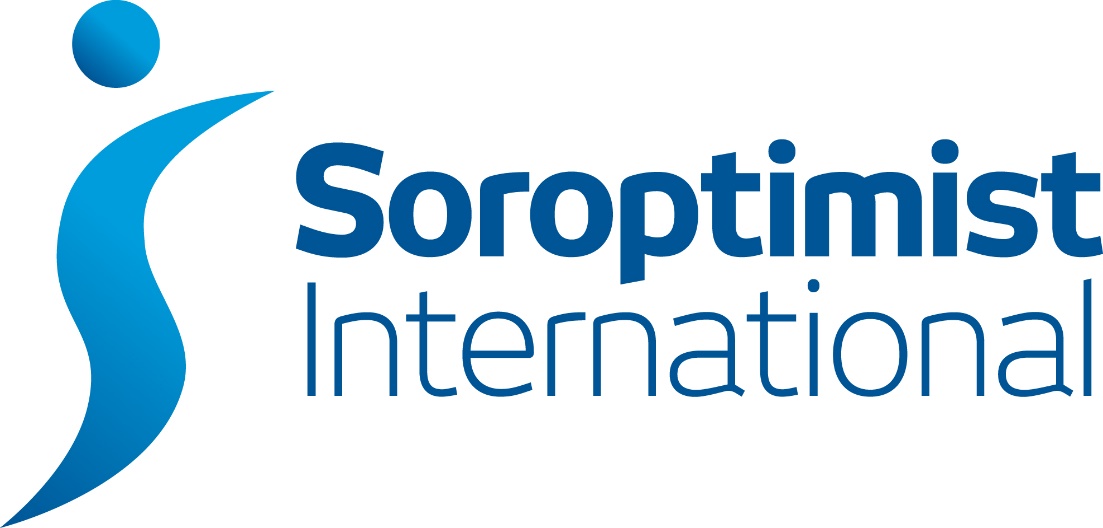                                London Chilternswww.sigbi.org/london-chilterns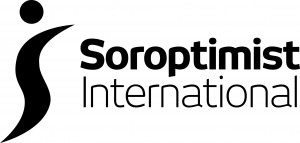 OCTOBER 2019 Dear DiaryMonthly Events Bulletin from SI London Chilterns RegionFederation and Region Theme this Year is #SoroptimistsThinkOnIt" a focus on Mental HealthTo publish something in Dear Diary and/or on the SILC website please email: silondonchilterns@hotmail.com SI St Albans & District www.sigbi.org/st-albans Mon 7 Oct – Speaker Meeting – hear about SI St Albans & District’s new charity for this year from a Trustee of the Herts Rape Crisis and Sexual Abuse Centre www.hertsrapecrisis.org.uk and after coffee some mindfulness with Ruth Farenga from Mindful Pathway www.mindfulpathway.co.uk All welcome – 8pm – details on Club website www.sigbi.org/st-albans/wmhd19/SI Hertford & District www.sigbi.org/hertford-and-district Mon 7 Oct - Frugal Supper in place of our regular Club evening, a not-very-frugal meal will be served and the money raised will go towards Meru Women’s Garden Project. For further information please visit our website.SI London ChilternsSaturday 12th October, 10am to 4pm Region Meeting/Conference & AGM being held at the Lancaster Hall Hotel, 35 Craven Terrace, London W2 3EL. Guest speaker Kay Richmond, SIGBI Programme Director www.sigbi.org/who-we-are/programme-team/Any guests will be warmly welcomed. Details will be sent to Clubs and will be available on the website  www.sigbi.org/london-chilterns/programme/85th SIGBI Federation Conference - Bournemouth International CentreThursday 24th to Saturday 26th October 2019The theme is “Think On It” – all details are on the Conference websitewww.sigbi.org/bournemouth2019/ bookings have now closed. If anyone from the Region wants to join in a Region dinner on the Friday evening please email incoming Region President Denise Powell denise.m.powell@gmail.com with the names and numbers and dietary requirements from your Club. SI Slough, Windsor & Maidenhead www.sigbi.org/slough-windsor-and-maidenheadFri 1 Nov 7pm – Autumn Charity Quiz Night. Spencer Denney Centre, Park Corner, off Clewer Hill Road, Windsor, SL4 4EB £12 per person includes a supper of fish & chips, or chicken & chips or a vegetarian option Contact: Sandra Bond 01628 778306 or sandra.bond2017@outlook.com SI St Albans & District www.sigbi.org/st-albansMon 11 Nov – Club Meeting – we will hear about OWCH Older Womens Co-housing for over 50’s www.owch.org.ukand the Club’s Learning Opportunities Team will help the Club to mark WorldToilet Day with a bottle sale in aid of Toilet Twinning All welcome – 8pm – details on Club websiteSI Hertford & District www.sigbi.org/hertford-and-district Fri 15 Nov FUND-RAISING QUIZ NIGHT 7.15pm for 7.45pm at Wodson Park, Ware
In aid of Safer Places & The Living Room. For further information please visit our website.SI St Albans & District www.sigbi.org/st-albansMon 25 Nov Raising Resilient Girls: a "How To" Guide 7pm Townsend School St Albans £10 pp. Motivational speaker Dr Kathy Weston on girls’ mental health and resilience. For booking information and more please see the website www.sigbi.org/st-albans/evaw  All are welcome.Please book online via Eventbrite: www.eventbrite.co.uk/e/raising-resilient-girls-a-how-to-guide-tickets-65783525295 All profits will go to the two main Club charities this year – Herts Rape Crisis – www.hertsrapecrisis.org.uk and the St Albans and Hertsmere Women’s Refuge  www.sahwr.org.uk  Invitations from other Clubs and RegionsSI East London – www.sigbi.org/east-london Tue 8 Oct 7.15pm – Juta Shoes Workshop - Create your own slippers using sustainable and reclaimed materials in this fun workshop! And, at the same time, provide an opportunity for the skilled, but marginalised, women graduates of Juta Shoes employability skills scheme, to earn a descent living. Create Space, 29 Old Ford Road, Bethnal Green, E2 9PJ - 5 minutes from Bethnal Green tube. £50 to take away your own slippers (normally£80). To book Email eastlondonsoroptimists@hotmail.co.uk SI Swindon – www.sigbi.org/swindon-and-districtSat 23 Nov from 11am -All Soroptimists are invited to the SI Swindon annual“Railing Against Abuse” March marking the UN Day for the Elimination of Violence against Women March from Swindon Railway Station to the STEAM Railway Museum near The Outlet Centre with speakers Tara Arkle (writer/activist), Nicky Alberry (Chair of SWA) & other dignitaries.Looking further Ahead to 2020SI Thames Valley, www.sigbi.org/thames-valley Sunday 29th March 2020 Do join us for our 30th Charter Celebrations 12-00 for 12-30 at the River and Rowing Museum at Henley. Full details to follow.SI St Albans & District www.sigbi.org/st-albansSat 21 March – Quiz Night – ever popular fundraising quiz. Book early to avoid disappointment.Monthly Meeting Details of the Clubs in SI London Chilterns RegionSI Aylesbury & District, www.sigbi.org/aylesbury Monday or Wednesday at 7pm [NB dates may vary]At Aylesbury Town Hall, Council Chamber, 5 Church Street, Aylesbury HP20 2QP.Chartered 14th June 1958 SI Bedford, www.sigbi.org/bedford 1st and 3rd Wednesday at 7.30pmMeet at St Andrews Church Centre, Kimbolton Road, Bedford MK40 2PF. Chartered 6th October 1931.  SI Hertford & District, www.sigbi.org/hertford-and-district 1st and 3rd Monday, meet at 7.15, for 7.30pm start.At The Hertford Club, Lombard House, Bull Plain, Hertford SG14 1DT.  Chartered on 28th April 1956 SI High Wycombe & District www.sigbi.org/high-wycombe-and-district  1st Tuesday at 7pm Chartered on 1st January 1962At Brewers Fayre Papermill, London Road, Loudwater, High Wycombe HP10 9YL.  SI London Central and South West www.sigbi.org/london-central-and-southwest 2nd Tuesday at 7pm Chartered on 5th May 1927 & 27th July 1927Number 63 (Soroptimist) Ltd., 63 Bayswater Road, London W2 3PH. SI London Greater www.sigbi.org/london-greater 1st Thursday, meet at 6.30, for 7pm start.Number 63 (Soroptimist) Ltd., 63 Bayswater Road, London W2 3PH. Chartered on 14th February 1924SI Milton Keynes www.sigbi.org/milton-keynes 3rd Tuesdays 5.45pm MK SNAP, Walnut Tree MK7 7DE Contact sorptimistsmk@gmail.com SI Newbury & District www.sigbi.org/newbury-and-district 1st and 3rd Thursday [except August] at 7.30pmSt Georges Church Annex, Wash Common, Newbury RG14 6NU. Chartered on 1st January 1956SI Oxford & District www.sigbi.org/oxford-and-district 3rd Wednesday, meet at 6.30 for 7pm start.The Coach House, Quarry Road, Headington, Oxford OX3 8NU. Chartered on 1st January 1958SI Slough, Windsor & Maidenhead www.sigbi.org/slough-windsor-and-maidenhead  3rd Wednesday at 7pmFredrick’s Hotel, Shoppenhangers Road, Maidenhead SL6 2PZ. Chartered on 1st January 1961SI St Albans & District www.sigbi.org/st-albans2nd and 4th of most Mondays at 8pmChiswell Green United Reformed Church Hall, Watford Road, St Albans AL2 3HGemail: sistalbans@hotmail.com or Tel Jane: 0783 4345796. Chartered 1st January 1957SI Thames Valley www.sigbi.org/thames-valley 3rd Tuesday, meet at 7.30pm.Bourne End Library, Bourne End, Buckinghamshire SL8 5SX. Chartered on 31st March 1990Dates of Region Meetings 2019-202012th October 2019 -    10am to 4pm at Lancaster Hall Hotel, 35 Craven Terrace, London W2 3EL                                AGM and Region Meeting/Conference30th November 2019 - 10am to 4pm at Lancaster Hall Hotel, 35 Craven Terrace, London W2 3EL                                Human Rights Day Region Event14th March 2020 -      10am to 4pm at Lancaster Hall Hotel - Celebration of International Women’s Day, Region Meeting/Conference13th June 2020 -        10am to 4pm Region Meeting/Conference Venue TBC10th October 2020 -   10am to 4pm at Lancaster Hall Hotel - AGM/Region Meeting/Conference The programme and issues of Dear Diary are available on the Region website www.sigbi.org/london-chilterns/programme/N.B. Check UN Days and Significant Dates in the Soroptimist Calendar by visiting:www.sigbi.org/members/programme/un-days-and-significant-datesDear Diary… is published monthly so let’s hear about your  Club’s events. Please email any entries for the next edition to: silondonchilterns@hotmail.com by Monday 28 October 2019